Your company nameYour company nameYour company name123 Your StreetCity, State, CountryZIP Code564-555-XXXXyour@email.comyourwebsite.com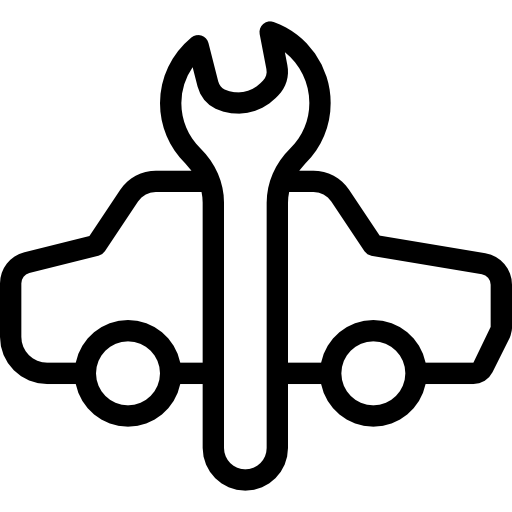 BILLED TO Client NameStreet addressCity, State CountryZIP CodeReceiptReceiptDESCRIPTIONUNIT COSTUNIT COSTQTY/HR RATEQTY/HR RATEAMOUNTReceipt NUMBER00001DATE OF ISSUEmm/dd/yyyyYour item name$0$011$0Receipt NUMBER00001DATE OF ISSUEmm/dd/yyyyYour item name$0$011$0Receipt NUMBER00001DATE OF ISSUEmm/dd/yyyyYour item name$0$011$0Receipt NUMBER00001DATE OF ISSUEmm/dd/yyyyYour item name$0$011$0Receipt NUMBER00001DATE OF ISSUEmm/dd/yyyyYour item name$0$011$0Receipt NUMBER00001DATE OF ISSUEmm/dd/yyyyYour item name$0$011$0Your item name$0$011$0SUBTOTALSUBTOTAL$0DISCOUNTDISCOUNT$0(TAX RATE)(TAX RATE)0%TAXTAX$0RECEIPT TOTAL$2000RECEIPT TOTAL$2000RECEIPT TOTAL$2000TERMSE.g. Please pay receipt by MM/DD/YYYYTERMSE.g. Please pay receipt by MM/DD/YYYY